Программанаучно-практической конференции  c участием Комиссии РСПП по фармацевтической и медицинской промышленности, Комиссии РСПП по индустрии здоровья, Комитета ТПП РФ по предпринимательству в здравоохранении и медицинской промышленности и Общероссийских общественных организаций «Деловая Россия» и «ОПОРА РОССИИ»  по вопросам разработки антикризисных мер поддержки отечественного производства лекарственных препаратов и медицинских изделий27 февраля 2015г.						                 г. Москва, РСПП10.00-11.00		Регистрация участников.11.00-14.00		Пленарное заседание.11.00-11.15	         Открытие заседания: Каграманян И.Н., Калинин Ю.Т., Сергиенко	В.И., Цыб С.А., Черепов В.М.11.15-12.00	          О мерах по обеспечению устойчивого развития производства лекарственных препаратов и медицинских изделий в 2015 году.	Цыб С.А. – Заместитель министра промышленности и торговли Российской Федерации.	Максимкина Е.А. – Директор Департамента лекарственного обеспечения и регулирования обращения медицинских изделий.	Мурашко М.А. – Врио Руководителя Федеральной службы по надзору в здравоохранении.	Масленников А.В. – Директор Департамента развития секторов экономики Минэкономразвития Российской Федерации.12.00-12.10	           Проблемы фармацевтической промышленности и пути их решения в условиях неустойчивой экономики.	Дмитриев В.А. – Генеральный директор Ассоциации российских фармацевтических производителей.12.10-12.20	            Одноразовые медицинские изделия. Предложения по удовлетворению потребности в них здравоохранения России в 2015-2016 годах. Антикризисные меры поддержки.	Ручкин А.В. – Президент ассоциации «Здравмедтех».12.20-12.30	            Регулирование ценообразования на лекарства в современных условиях.        Голант З.М. – Председатель правления некоммерческого партнерства (НП) «Медико-фармацевтические проекты. ХХ1 век. Общероссийское объединение «Деловая Россия».12.30-12.40          	Проблемы импортозамещения в сфере клинико-диагностических исследований. Антикризисные меры поддержки.	Шибанов А.Н. – Генеральный директор Российской ассоциации медицинской лабораторной диагностики.12.40-12.50          	О роли саморегулируемых организаций в совершенствовании системы обращения лекарственных средств и медицинских изделий на современном этапе.	Дабагов А.Р. – Генеральный директор ОАО «Медицинские технологии». Общероссийская  общественная организация малого и среднего предпринимательства «ОПОРА РОССИИ».12.50-14.00	        Обсуждение докладов. Выступление членов Комиссий, руководителей предприятий. Принятие решения.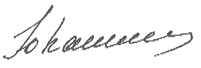 